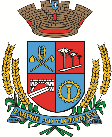 Estado do Rio Grande do SulCâmara de Vereadores de Getúlio VargasBoletim Informativo Nº. 020/2021Sessão Ordinária do dia 24 de junho de 2021, às 18h30, realizada na sede do Poder Legislativo, na Sala das Sessões Engenheiro Firmino Girardello, sob a Presidência do Vereador Jeferson Wilian Karpinski, secretariado pelo Vereador Aquiles Pessoa da Silva, 1º Secretário, com presença dos Vereadores: Dianete Maria Rampazzo Dalla Costa, Dinarte Afonso Tagliari Farias, Domingo Borges de Oliveira, Ines Aparecida Borba, Nilso João Talgatti, Paulo Dall Agnol e Sérgio Batista Oliveira de Lima.PROPOSIÇÕES EM PAUTAPedido de Informações nº 003/2021, de 22-06-2021 - Vereadora Ines Aparecida Borba - Solicita informações sobre a destinação dos resíduos da trituração dos galhos de árvores recolhidos em nosso Município.APROVADO POR UNANIMIDADE Pedido de Informações nº 004/2021, de 22-06-2021 - Vereadora Dianete Maria Rampazzo Dalla Costa - Solicita informações sobre a situação do Termo de parcelamento de dívidas firmado pelo Município de Getúlio Vargas com a empresa Rio Grande Energia - RGE. Qual saldo devedor? Qual o valor das parcelas que são pagas mensalmente? Qual o prazo final do termo de parcelamento?APROVADO POR UNANIMIDADE Projeto de Lei nº 084/2021, de 21-06-2021 - Executivo Municipal – Autoriza o Poder Executivo Municipal a firmar parceria via termo de fomento, com a Câmara de Dirigentes Lojistas de Getúlio Vargas – CDL, para perfectibilizar a consecução do projeto “Legal é Comprar no Comércio Local 2021”.APROVADO POR UNANIMIDADE Projeto de Lei Legislativo nº 002/2021, de 21-06-2021 - Vereador Domingo Borges de Oliveira - Reconhece a atividade religiosa como essencial para a população em tempos de crises ocasionadas por moléstias contagiosas ou catástrofes naturais.APROVADO POR UNANIMIDADE COMUNICADOS*A próxima Sessão Ordinária será realizada no dia 15 de julho, às 18h30min, na Sala das Sessões Engenheiro Firmino Girardello, na Câmara de Vereadores. *O atendimento na Câmara de Vereadores acontece das 8h30 às 11h30 e das 13h30 às 17h. O contato com o Poder Legislativo poderá ser feito também por telefone através do número 54 3341 3889, ou pelo e-mail: camaravereadoresgv@gmail.com.As Sessões são transmitidas ao vivo através do canal oficial da Casa no Youtube (Câmara de Vereadores de Getúlio Vargas). O link da transmissão também é disponibilizado na página no Twitter, em @LegislativoGV e em nosso site.Para maiores informações acesse:www.getuliovargas.rs.leg.brGetúlio Vargas, 29 de junho de 2021Jeferson Wilian KarpinskiPresidente